Formulaire de réponse aux appels à projets 2022Maison des Sciences de l’Homme de Bordeaux (MSHBx)Modalités de réponseAccompagnement à l’élaboration de votre projetPréalablement au dépôt de projet, la MSH de Bordeaux peut vous accompagner dans le processus d’élaboration du dossier, que ce soit pour des considérations d’ordre scientifique ou administratif, ou dans la constitution du consortium, ainsi que dans la rédaction de votre réponse à l’appel.Vous pouvez nous contacter ici : https://www.mshbx.fr/contactez-nous/Comment répondre ?Les champs de saisie dont les libellés sont surlignés en jaune sont des champs dont la saisie est obligatoire pour la complétude du dossier.Il vous suffit d’envoyer ce formulaire renseigné en pièce jointe à mshbx-aap@services.cnrs.fr avec pour objet « REPONSE AAP 2022 MSHBX : ACRONYME_PROJET-NOM_FAMILLE_PRINCIPAL_INVESTIGATEUR ». Pensez à nous faire parvenir les lettres d’engagement au plus tard sous huitaine après le dépôt du dossier. Si les dossiers dépassent 10 Mo, merci de veiller à les rendre accessibles via un site de dépôt (type « filesender »).Fiche projet Généralités sur le projet A quel appel répondez-vous ? Si vous répondez au titre de l’appel thématique ou blanc, précisez s’il s’agit de construire une première collaboration (projet « EXPLORATOIRE ») ou de faire mûrir une collaboration préexistante (« MATURATION ») pour postuler ensuite à des financements régionaux, nationaux ou internationaux : Porteur(s) du projetPour les appels thématiques ou blancs, au moins un des porteurs doit être un personnel statutaire d’une des tutelles de la MSHBx (Université Bordeaux-Montaigne, Centre National de la recherche Scientifique ou Université de Bordeaux).Porteur n° 1Porteur n° 2 Ne concerne que appels thématiques et les appels blancs.Cadrage scientifiqueRésumé du projet2 000 signes maximum, espaces compris. Ce résumé pourra servir à la communication du projet.Résumé du projetMots clésAu nombre de cinq, dont au moins un descripteur géographique.	Mots clésActivités en cours ou achevéesLe cas échéant, lister les activités scientifiques en cours ou achevées en lien avec le projet déposé (projets de « MATURATION » notamment)Activités en cours ou achevées en lien avec le projetPrésentation scientifique détaillée du projetÉtat de l’art, présentation de la question de recherche/problématique, méthodologie et organisation du projet, impacts et retombées attendus (10 000 signes au plus, espaces compris).Présentation détailléeParticipants académiquesIl s’agit d’identifier ici les acteurs clés engagés dans le projet ou pressentis pour l’être.Pour ajouter un participant, cliquez sur la croix bleue quand vous êtes dans le tableau ci-dessus : 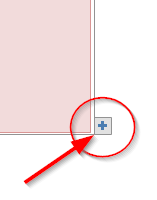 Participants non académiquesPour ajouter un participant, cliquez sur la croix bleue quand vous êtes dans le tableau ci-dessus : Demande de financement et budget globalDemande de financementQuelles seront les dépenses couvertes par les fonds alloués par la MSH ?Demande de financementBudget globalQuelles sont les dépenses et les recettes globales du projet ?Pour ajouter un participant, cliquez sur la croix bleue quand vous êtes dans le tableau ci-dessus : Titre du projetAcronymeBudget totalFinancement demandé à la MSH de BordeauxNomPrénomStatutDisciplineEtablissement employeurNom de l’unité ou du service d’affectationCode de l’unité d’affectationTutelles de l’unité ou du service d’affectationNom du Directeur d’unité ou de serviceAdresse mèlN° de téléphoneNomPrénomStatutDisciplineEtablissement employeurNom de l’unité ou du service d’affectationCode de l’unité d’affectationTutelles de l’unité ou du service d’affectationNom du Directeur d’unité ou de serviceAdresse mèlN° de téléphone12345ObjetMontant estimatifMissions (transport, hébergement, alimentation) €Frais de réception (restaurant ou traiteur) €Gratifications de stages €Prestations de service (sous-traitance) ou locations €Relecture et traduction €Frais liés à l’édition €Fournitures et consommables (< 800 € H.T.) €Vacations €Total0 €Poste de dépenseMontant1Financement obtenu ou escomptéMontantTotal des dépenses20 €Total des recettes20 €